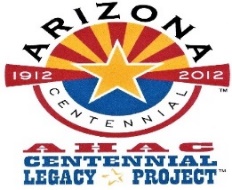 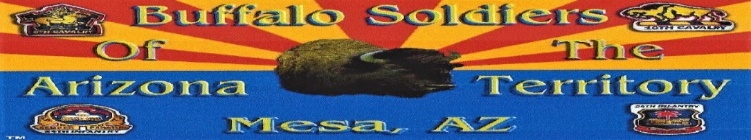 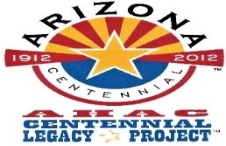 Buffalo Soldiers AZ Territory Monument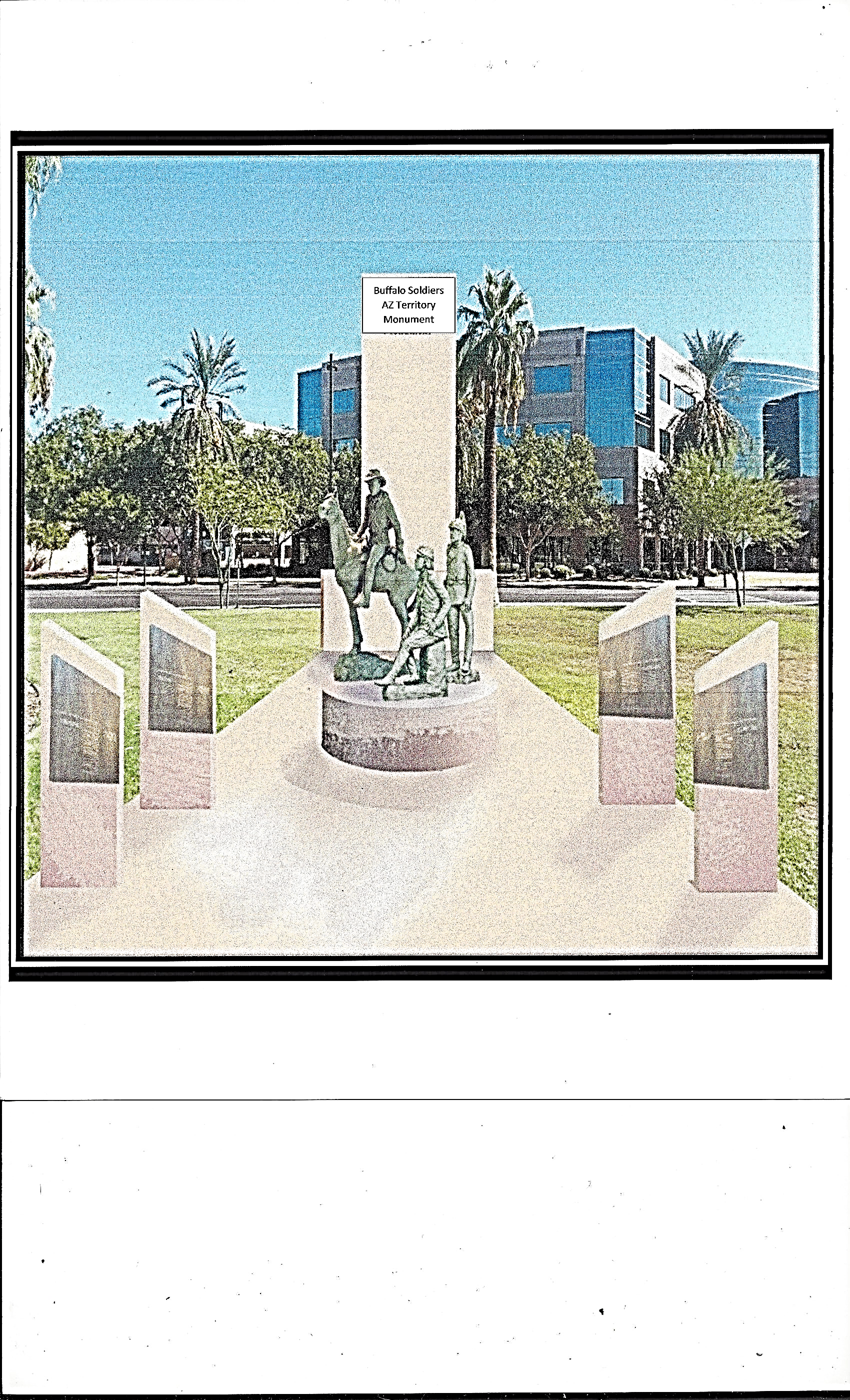 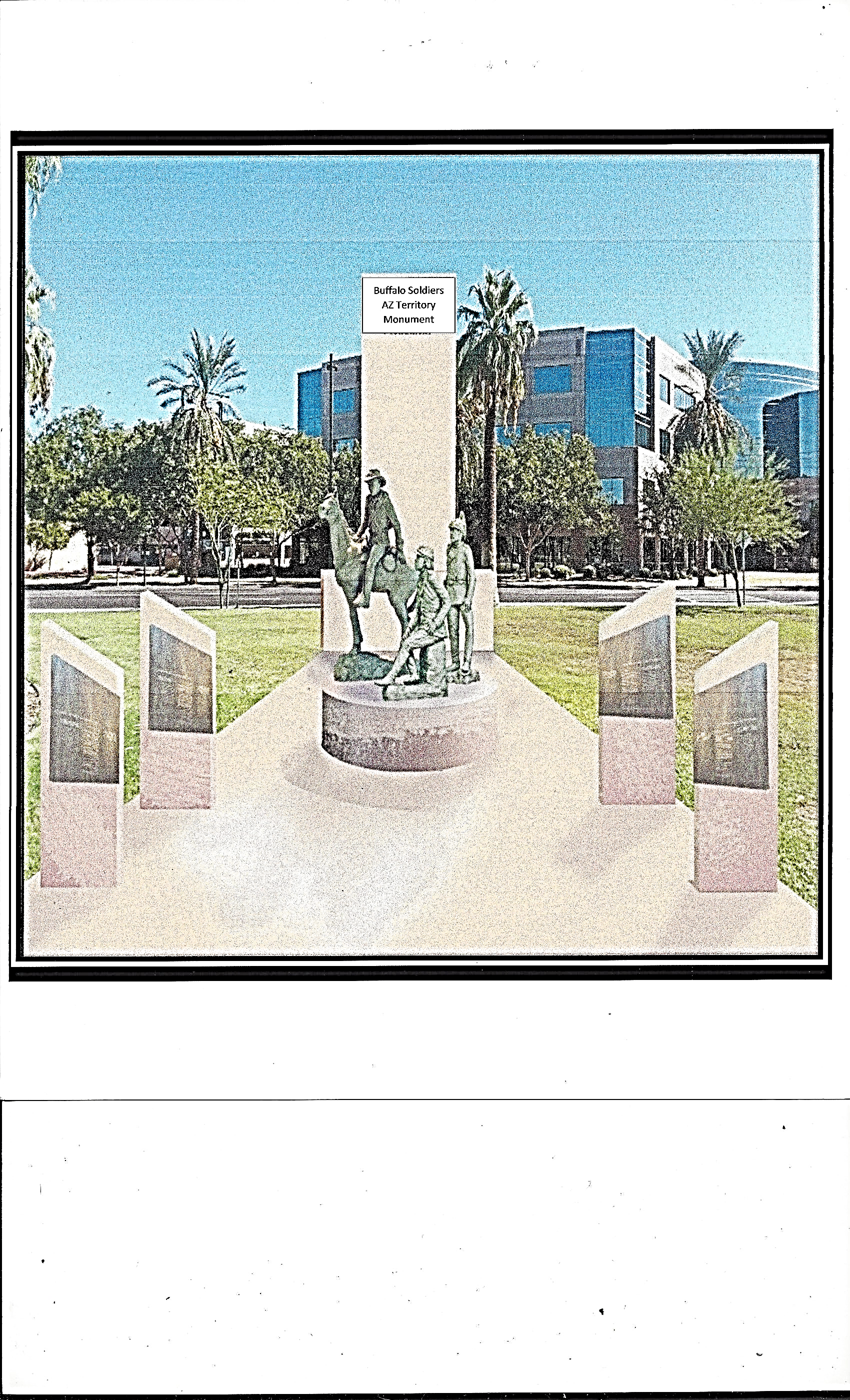 Arizona State Capitol’s Wesley Bolin Plaza, Phoenix, ArizonaHELP OUR CAUSE – FUNDRAISER $440,436.00DonationThe Official Arizona Centennial Legacy Buffalo Soldiers of the Arizona Territory – Ladies and Gentlemen of the Regiment based in Mesa, Arizona is an Independent Organization, Non-profit 501(c)(3) and Federal Tax-Exempt, EIN 51-0662449 organization.  Title: Buffalo Soldiers AZ Territory Monument, Arizona Corporation Commission, Filed Number: 28871971. The goal to erect three bronze life-size Buffalo Soldiers that will be placed at the Arizona State Capitol’s Wesley Bolin Memorial Plaza in Phoenix.  The organization is solely commissioned with the responsibility to erect the monument.  We have until August 2020 to raise funds and complete this memorial.  Any amount donated to the Buffalo Soldiers AZ Territory Monument is appreciated. Goals: One year to raise the funds, Year: 2018 – 2019  One year to erect the monumentUnveiling date proposal: Year 2020 Use our donation form for your donation.PayPal:  Website: https://www.buffalosoldiersazterritorymonument.com. Organization’s website: https://buffalosoldiersaztrty.smugmug.com . You will receive an acknowledgement receipt for your donation for your tax deductible . Donor Information      Mr.  _______    Ms. _______    Mr. and Mrs.  _______ _____________________________________________     ___________________________________________First Name                                                                                     Last Name_________________________________________________     ________________  _________       _________Address                                                                                                      City                              State                  Zip_________________________________________________   _______________________________________Email                                                                                                      TelephonePlease make check payable to: Buffalo Soldiers AZ Territory MonumentCheck #:____________        Enclosed is a donation of $ _________       Date: _____________________Mail to:Buffalo Soldiers of the Arizona TerritoryP.O. Bx 20883Mesa, Arizona 85277-0883 If you have any questions, we can be reached at (480) 415-5439 or Email: mlondon3@cox.net Thank you for your support! Board of Directors: Commander Fred Marable, Deputy Commander Michelle London-Marable, Representative Richard Andrade, Reggie Yates, Major USA Retired Army (Unified Arizona Veterans), Robert Welch, Colonel USA Retired Army (Unified Arizona Veterans) , Hal Stewart (Artist), Lemuel Yorahee (Buffalo Soldier of the Arizona Territory), Sharon Kilmer (Film Production), Gary Williams and John Robinson (West Point Academy Graduates)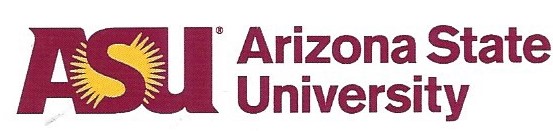 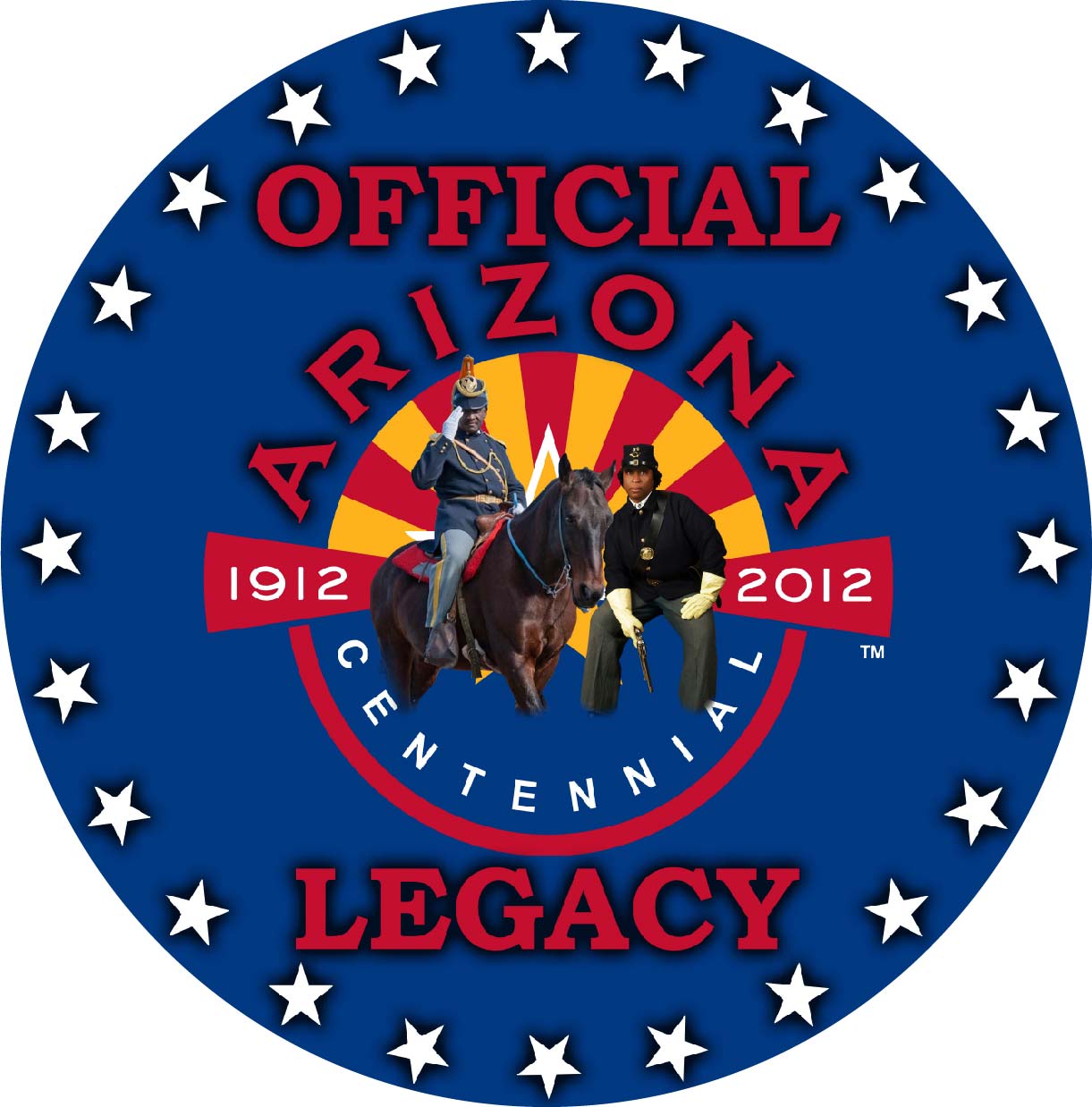 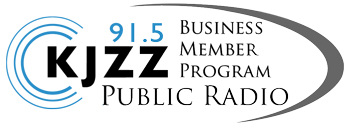 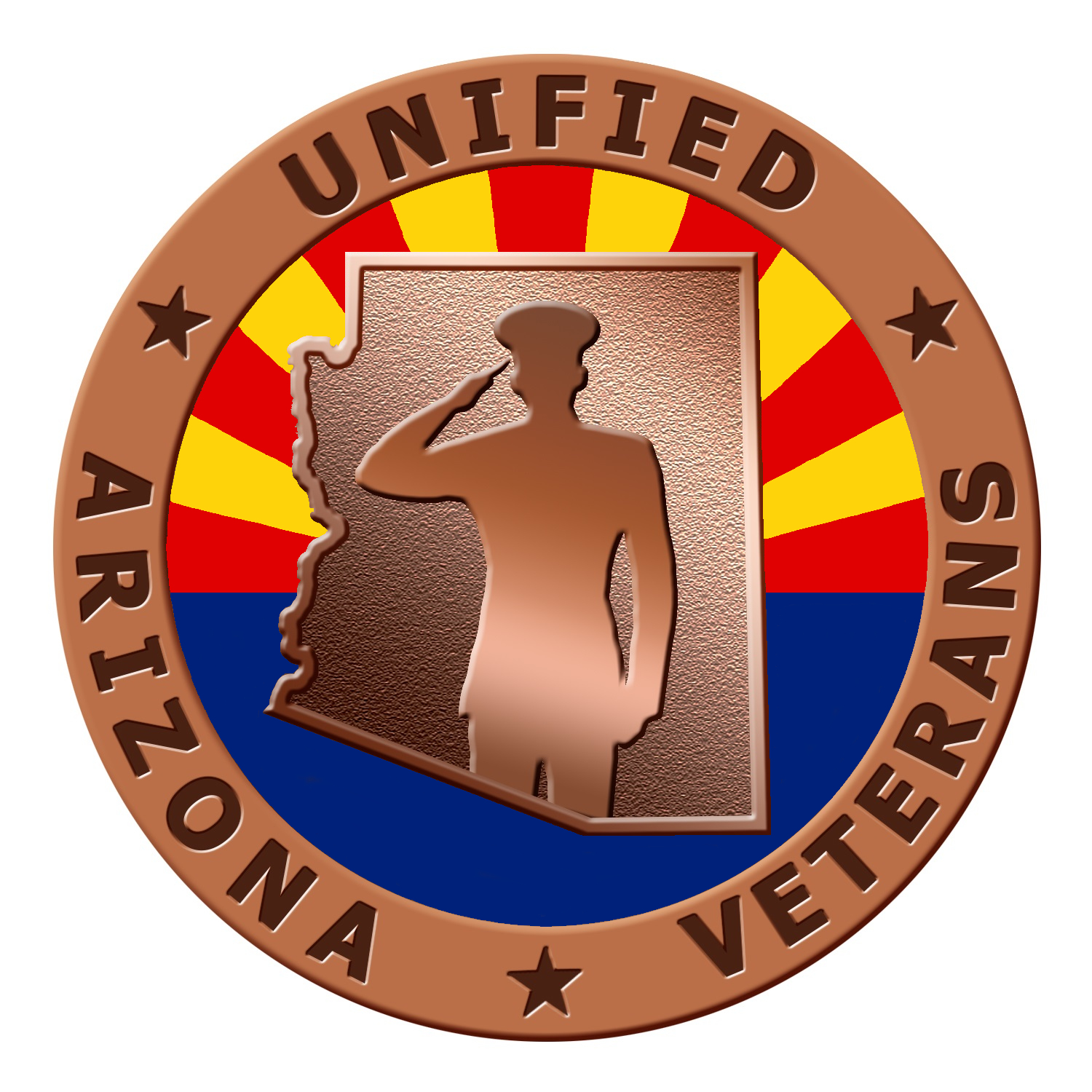 